Практическая работа: Вычисления в таблицахЦель занятия: Изучение основных приемов выполнения расчетов в таблицах WordТЕОРЕТИЧЕСКИЙ МАТЕРИАЛЧтобы вставить формулу в ячейку таблицы надо:Выделите ячейку таблицы, в которой должен находиться результат. Если ячейка не пустая, удалите ее содержимое.В разделе Работа с таблицами на вкладке Макет в группе Данные нажмите кнопку Формула.Нажмите кнопку ОКВ формулах также можно использовать:Знаки операций (+ – * / % ^ = < > <= >= <>)Встроенные функции:AVERAGE ()        –        вычисление среднего значенияCOUNT ()        –        подсчет  числа значений в указанном диапазонеMAX ()        –        нахождение максимального значения в указанном блоке ячеекMIN()        –        нахождение минимального значения в указанном блоке ячеекSUM()        –        нахождение суммы чисел в указанномPRODUCT()        –        произведение чисел в указанном диапазонеКаждый столбец таблицы имеет свое имя, которое обозначается латинской буквой A, B, C, D, E, F, G, H и т.д.Строки нумеруються целыми числами  от 1 в порядке возрастания. Таким образом любая ячейка имеет свой адрес (ссылку), например А1, С10 и т.д.Ход работы:
Откройте файл Таблица_3.docxСохраните его под новым именем Таблица_4.docx в своей папкеДополните таблицу строками и столбцами как на образце ниже: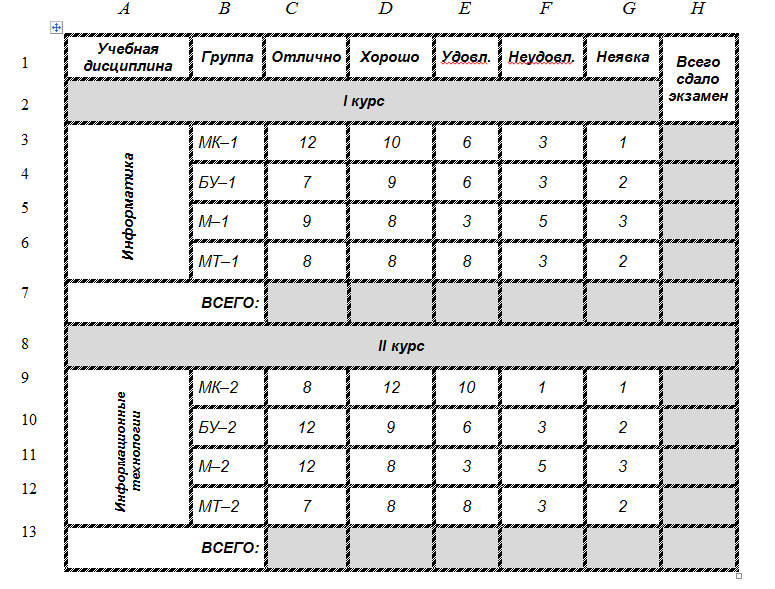 4. Выполните подсчет количества оценок Отлично, Хорошо, Удовлетворительно и Неудовлетворительно по каждой группе по двум дисциплинам (строки – ВСЕГО)5. Определите число студентов, сдававших экзамены по каждой группе по двум дисциплинам. Для этого, например, для группы МК-1 можно воспользоваться одной из двух формул:=SUM(LEFT)-G3   или =SUM(C3:F3)  или  =С3+D3+E3+F36. Сохраните файл Таблица_4.docx в своей папке7. Создайте новый текстовый документ Таблица_5.docx8. Оформите таблицу по образцу, приведенному ниже9. Выполните расчеты в таблице с помощью формул10. Измените некоторые значения количества конфет у героев и выполните пересчет формул в таблице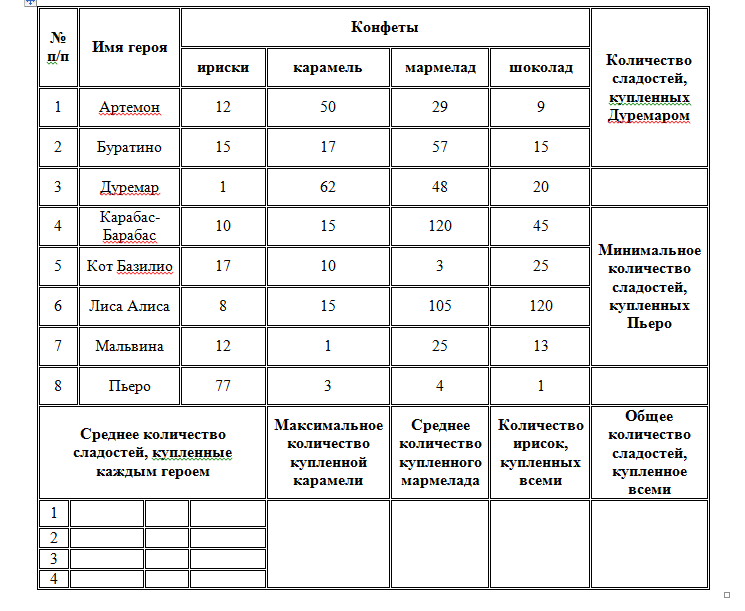 В диалоговом окне Формула выполните одно из указанных ниже действий.

Местонахождение складываемых чиселСодержимое поля ФормулаНад ячейкой=SUM(ABOVE)Под ячейкой=SUM(BELOW)Над ячейкой и под ней=SUM(ABOVE,BELOW)Слева от ячейки=SUM(LEFT)Справа от ячейки=SUM(RIGHT)Слева и справа от ячейки=SUM(LEFT,RIGHT)Слева от ячейки и над ней=SUM(LEFT,ABOVE)Справа от ячейки и над ней=SUM(RIGHT,ABOVE)Слева от ячейки и под ней=SUM(LEFT,BELOW)Справа от ячейки и под ней=SUM(RIGHT,BELOW)